							ПРЕСС-РЕЛИЗ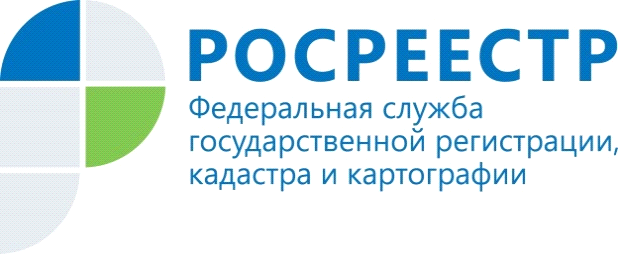 УПРАВЛЕНИЕ РОСРЕЕСТРА ПО МУРМАНСКОЙ ОБЛАСТИ ИНФОРМИРУЕТ                              Когда приобретатель недвижимости считается добросовестным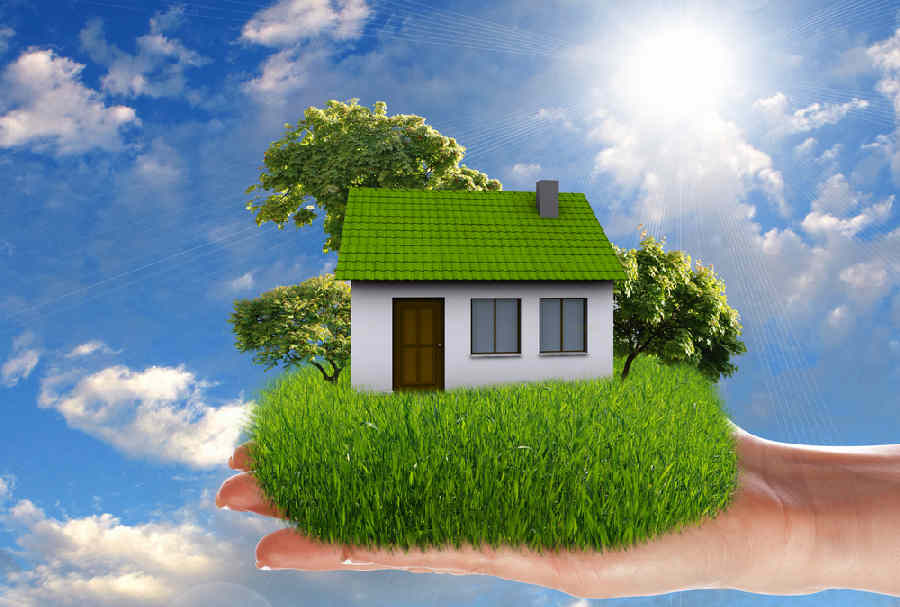 С 1 января вступил в силу Федеральный закон от 16.12.2019 №430-ФЗ "О внесении изменений в часть первую Гражданского кодекса Российской Федерации", устанавливающий четкие критерии в отношении того, какого приобретателя недвижимости можно считать добросовестным.    Согласно поправкам в ГК РФ с 1 января 2020 года приобретатель недвижимого имущества, полагавшийся при заключении сделки на данные Единого государственного реестра недвижимости (ЕГРН), получает статус добросовестного. Приобретатель считается добросовестным до тех пор, пока в судебном порядке не будет доказано, что он знал или должен был знать об отсутствии права на отчуждение объекта у продавца недвижимости.        Начальник Кандалакшского межмуниципального отдела Управления Росреестра по Мурманской области Ольга Онишина: «Актуальные данные об объекте и правах на него  можно получить только из ЕГРН. Для защиты от мошенников перед покупкой квартиры, земельного участка, гаража, дачи или любого другого объекта недвижимости рекомендуем получить информацию из ЕГРН. Выписка из реестра недвижимости позволяет ещё до совершения сделки проверить представленные продавцом данные об объекте, владельце, отсутствии или наличии обременений, таких, как, например, арест, запрет на совершение определенных действий, ипотека, аренда, доверительное управление. Заказать выписку можно через МФЦ или с помощью онлайн-сервиса Федеральной кадастровой палаты».       Изменились также правила исчисления срока приобретательной давности в отношении вещей, которые можно истребовать из чужого незаконного владения, и в отношении защиты прав владельца, не являющегося собственником.        «Теперь суд не удовлетворит иск органа государственной власти или органа местного самоуправления об истребовании у добросовестного приобретателя жилого помещения, если физическое лицо или организация владеет им уже три года. В этом случае срок  исчисляется со дня внесения в ЕГРН записи о праве собственности первого добросовестного приобретателя такой недвижимости», - добавила начальник Кандалакшского межмуниципального отдела Ольга Онишина.    Контакты для СМИ:      Микитюк Светлана Ивановна,тел. (81533) 9-72-80, факс (81533) 9-51-07, e-mail: kandalaksha@r51.rosreestr.ruПросим об опубликовании  данной информации уведомить по электронной почте: 51_upr@rosreestr.ru